                         ҠАРАР                                                                  РЕШЕНИЕО внесении изменений и дополнений в Правила землепользования и застройки сельского поселения Балышлинский сельсовет муниципального района Благоварский район Республики БашкортостанРуководствуясь внесенными изменениями в Градостроительный кодекс Российской Федерации и отдельные законодательные акты Российской Федерации» от 31.07.2020 г. № 254-ФЗ, и статьей 66 Федерального закона от 6 октября 2003 года № 131-ФЗ "Об общих принципах организации местного самоуправления в Российской Федерации" и Уставом сельского поселения Балышлинский сельсовет муниципального района Благоварский район Республики Башкортостан,  Совет сельского поселения Балышлинский сельсовет муниципального района Благоварский район Республики Башкортостан решил:1. Внести изменения и дополнения в Правила землепользования и застройки сельского поселения Балышлинский сельсовет муниципального района Благоварский район Республики Башкортостан, утвержденные решением Совета сельского поселения Балышлинский  сельсовет муниципального района Благоварский район Республики Башкортостан от 28.03.2016 года № 54 следующие изменения и дополнения:1.1. В пункте 3 статьи 28 «не позднее тридцати дней» заменить словами «не позднее двадцати пяти дней».1.2. В пункте 5 статьи 28 «в течение тридцати дней» заменить словами «в течение двадцати пяти дней».1.3. В пункте 3 стать 29 «не позднее тридцати дней» заменить словами «не позднее двадцати пяти дней».1.4. В пункте 5 стать 29 «в течение тридцати дней» заменить словами «в течение двадцати пяти дней».1.5. В пункте 2 статьи 30 «не позднее тридцати дней» заменить словами «не позднее двадцати пяти дней».1.6. В пункте 4 статьи 30 «не позднее тридцати дней» заменить словами «не позднее двадцати пяти дней».1.7. В пункте 2 статьи 31 «не позднее тридцати дней» заменить словами «не позднее двадцати пяти дней».1.8. В пункте 4  статьи 31 «в течение тридцати дней» заменить словами «в течение двадцати пяти дней».1.9. В пункте 4 статьи 32 «не позднее тридцати дней» заменить словами «не позднее двадцати пяти дней».1.9.1. В пункте 6 статьи 42 «в течение тридцати дней» заменить словами «в течение двадцати пяти дней».1.10. Статьи 28, 29, 30, 31, 32 дополнить:- утверждение изменений в правила землепользования и застройки осуществляется представительным органом местного самоуправления, проект о внесении изменений в правила землепользования и застройки, направленный в представительный орган местного самоуправления, подлежит рассмотрению на заседании указанного органа не позднее дня проведения заседания, следующего за ближайшим заседанием.1.11. Статью 15 дополнить пунктом 21 следующего содержания: «21. В случае, если для реализации решения о комплексном развитии территории требуется внесение изменений в генеральный план поселения, генеральный план городского округа, по решению главы местной администрации поселения, главы местной администрации городского округа допускается одновременное проведение публичных слушаний и (или) общественных обсуждений по проектам, предусматривающим внесение изменений в генеральный план поселения, генеральный план городского округа, и по проекту документации по планировке территории, подлежащей комплексному развитию.».1.12. В статью 27: Часть 1 статьи 27 дополнить пунктом 3 следующего содержания: «3) принятие решения о комплексном развитии территории.».Часть 2 статьи 27 дополнить пунктом 6 и 7 следующего содержания: «6) уполномоченным федеральным органом исполнительной власти или юридическим лицом, созданным Российской Федерацией и обеспечивающим реализацию принятого Правительством Российской Федерацией решения о комплексном развитии территории (далее - юридическое лицо, определенное Российской Федерацией);7) высшим исполнительным органом государственной власти субъекта Российской Федерации, органом местного самоуправления, принявшими решение о комплексном развитии территории, юридическим лицом, созданным субъектом Российской Федерации и обеспечивающим реализацию принятого субъектом Российской Федерации решения о комплексном развитии территории (далее - юридическое лицо, определенное субъектом Российской Федерации), либо лицом, с которым заключен договор о комплексном развитии территории в целях реализации решения о комплексном развитии территории.».Статью 27 дополнить 3.1. следующего содержания:  «3.1. В целях внесения изменений в правила землепользования и застройки в случаях, предусмотренных пунктами 3 - 6 части 2 и частью 3.1 настоящей статьи, а также в случае однократного изменения видов разрешенного использования, установленных градостроительным регламентом для конкретной территориальной зоны, без изменения ранее установленных предельных параметров разрешенного строительства, реконструкции объектов капитального строительства и (или) в случае однократного изменения одного или нескольких предельных параметров разрешенного строительства, реконструкции объектов капитального строительства, установленных градостроительным регламентом для конкретной территориальной зоны, не более чем на десять процентов проведение общественных обсуждений или публичных слушаний, опубликование сообщения о принятии решения о подготовке проекта о внесении изменений в правила землепользования и застройки и подготовка предусмотренного частью 4 настоящей статьи заключения комиссии не требуются.».Статья 27 дополнена частью 3.2. следующего содержания:  «3.2. В случае внесения изменений в правила землепользования и застройки в целях реализации решения о комплексном развитии территории, в том числе в соответствии с частью 5.2 статьи 30 настоящего Кодекса, такие изменения должны быть внесены в срок не позднее чем девяносто дней со дня утверждения проекта планировки территории в целях ее комплексного развития.»1.13. Подпункт 3 пункта 5 статьи 37  изменить на: - несоответствие объекта капитального строительства требованиям, установленным в разрешении на строительство, за исключением случаев изменения площади объекта капитального строительства в соответствии с частью 6.1 настоящей статьи;подпункт 4 пункта 5 статьи 37 изменить на:- несоответствие параметров построенного, реконструированного объекта капитального строительства проектной документации, за исключением случаев изменения площади объекта капитального строительства в соответствии с частью 6.1 настоящей статьи;1.14. Статью 37 дополнить пунктом 6.1. следующего содержания:«6.1. Различие данных о площади объекта капитального строительства, указанной в техническом плане такого объекта, не более чем на пять процентов по отношению к данным о площади такого объекта капитального строительства, указанной в проектной документации и (или) разрешении на строительство, не является основанием для отказа в выдаче разрешения на ввод объекта в эксплуатацию при условии соответствия указанных в техническом плане количества этажей, помещений (при наличии) и машино-мест (при наличии) проектной документации и (или) разрешению на строительство.».2.Обнародовать настоящее решение на информационном стенде в административном здании сельского поселения Балышлинский сельсовет муниципального района Благоварский район Республики Башкортостан по адресу: Республика Башкортостан, Благоварский район, д. Сарайлы, ул. А.Галиева, д. 2   и разместить на официальном сайте сельского поселения Балышлинский сельсовет в сети «Интернет».Глава сельского поселения Балышлинский сельсовет                                                                  Р.Т.Габидуллинд. Сарайлы10.12. 2021года№  186Башкортостан  РеспубликаhыБлаговар районымуниципаль районыныҢБалышлы ауыл советыауыл   билӘмӘҺе советы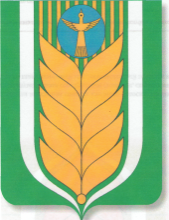 Совет сельского поселенияБалышлинский сельсовет муниципального районаБлаговарский районРеспублики Башкортостан